СОВЕТ ДЕПУТАТОВГОРОДСКОГО ОКРУГА ЩЁЛКОВО  МОСКОВСКОЙ ОБЛАСТИР Е Ш Е Н И Еот _____________ № ______________О внесении изменений в Правила благоустройства территории городского округа Щёлково Московской области, утверждённые решением Совета депутатов городского округа Щёлково Московской области 
от 20.12.2023 № 630/71-183-НПА В соответствии с Федеральным законом от 06.10.2003 № 131-ФЗ 
«Об общих принципах организации местного самоуправления в Российской Федерации», Законом Московской области от 30.12.2014 № 191/2014-ОЗ 
«О регулировании дополнительных вопросов в сфере благоустройства 
в Московской области», на основании Устава городского округа Щёлково Московской области Совет депутатов городского округа Щёлково Московской областиРЕШИЛ: 1. Внести следующие изменения в Правила благоустройства территории городского округа Щёлково Московской области, утверждённые решением Совета депутатов городского округа Щёлково Московской области 
от 20.12.2023 года № 630/71-183-НПА (далее – Правила):1.1. Часть 2 статьи 47 Правил дополнить абзацем следующего содержания:«вырубки деревьев и кустарников, в том числе сухостойных 
и аварийных, на земельных участках, собственником которых является городской округ Щёлково, либо находящихся в неразграниченной государственной собственности, осуществляемой муниципальным бюджетным учреждением городского округа Щёлково, в целях решения вопросов местного значения по организации содержания и благоустройства территории городского округа Щёлково.».2. Настоящее решение подлежит опубликованию 
в общественно-политической газете городского округа Щёлково «Время» 
и размещению на официальном сайте Администрации городского 
округа Щёлково. Председатель Совета депутатовгородского округа Щёлково						           М.Н. ТарасоваГлава городского округа Щёлково					            А.А. Булгаков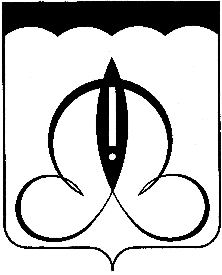 